Introduction and backgroundIn March 2009 the Council entered into a contract with Fusion Lifestyle (Fusion), a social enterprise with charitable status, to manage the Council’s Leisure Facilities. The initial contract was for ten years, with a five year extension clause.In February 2014 the City Executive Board (CEB) agreed to enact the extension clause and extend the contract for a five year period to April 2024.The Leisure Management Contract incorporates the development, management and operation service delivery of the Council’s five leisure facilities;Barton Leisure Centre.Leys Pools and Leisure Centre.Ferry Leisure Centre.Hinksey heated Outdoor Pool.Oxford Ice Rink.Since the contact commenced we have provided the CEB with an annual update on the performance of the centres. A summary of key performance headlines follows with an overarching performance dashboard provided in Appendix One.Key performance headlines, 2016/17Our leisure concessionary scheme (Bonus) continues to be generous and the benefits which attract concessions are broad (Appendix Two). A lot of work goes into setting the fees and charges and our approach is to charge the market rate for those who can afford it, whilst offering concessions to those on low incomes to ensure our services are available for everyone.Benchmarking suggests our Bonus offer is one of the best locally and nationally when compared with other leisure public/ private trust/ providers (Appendix Three). Our wider leisure membership offer has been further developed with:The introduction of a reduced cost monthly membership offer for Leys Pools and Leisure Centre only, which we have encouraged Fusion to expand at other facilities.Our Bonus monthly membership has been discounted from £25 per month to £19.In partnership with Fusion, and Public Health practitioners, we piloted a healthier choices vending scheme at Leys Pools & Leisure Centre. We continue to encourage Fusion to join up with national schemes to promote benefits of healthy choices. Activity programmes and timetables have been designed to overcome barriers that prevent people being active, including:Continued delivery of an Exercise on referral scheme.Active Women and Women Only sessions.Continued provision of reduced cost facilities to local groups (i.e. Oxford Swans disability swimming group, Oxford Blackbirds Boys and Girls Football Club, Oxford City Stars Ice Hockey and the City of Oxford Swimming Clubs).Junior gym sessions.For a second year, the Leys Pools and Leisure Centre hosted the Oxfordshire College Games with the tournament primarily about engaging students in the further education sector who have stopped participating in sport.While there is a wealth of evidence showing the broad range of benefits from physical activity we have also undertaken work to demonstrate the local impact.  Evaluation through Social Return on Investment (SROI) methodology found that Fusion generated £18,286,935 of gain from its work in Oxford during 2014.In 2016/17, 24,400 young people completed visits to free swimming sessions and 19 young people met the criteria for a course of swimming lessons; both schemes are funded by the Council. Officers worked in collaboration with Fusion on a range of carbon reduction projects, such as:LED Lighting.Pool covers.Boiler optimisation and upgrades.Since 2011 an estimated 212 tonnes of carbon dioxide (amount of greenhouse gas), per year has been avoided and estimated £41,000 per year saving in energy spends. This has been achieved against a backdrop of a large increase in participation and demonstrates good progress to reduce carbon emissions.98 per cent of Fusion’s planned and preventative maintenance programmes for facilities have been completed.Additional increases in the Oxford Living Wage and energy costs have continued to be absorbed.Quest (the sport and leisure industry quality and customer assurance scheme) has been achieved and maintained at all the centres, with Ferry Leisure Centre achieving “Quest excellent.” Fusion continues to maintain International Standards 14001, 14002 and 9001 following external assessment.Development was completed on time and within budget for the new 3G multi-use games area and new parking bays at the Leys Pools and Leisure centre.Our leisure facilities have high customer satisfaction levels - 90 per cent satisfaction and 75 per cent of customers rate the centres as good or excellent.Fusion also uses Net Promoter Score (NPS), a methodology to measure the willingness of customers to recommend leisure services to others. In 2016/17 Oxford leisure services averaged 23 per cent, scores higher than 0 are typically considered to be good and scores above 50 are considered to be excellent. To context this the NPS estimated for Virgin active in 2017 is 14.Fusion provides monthly customer feedback (Appendix Four). During 2016/17 the top general feedback cases were:Suggestion: Ease of gaining information.Compliment: Knowledgeable and friendly staff.Complaint: Website.In respect of the ease of gaining information and website cases, Fusion has now introduced a new App: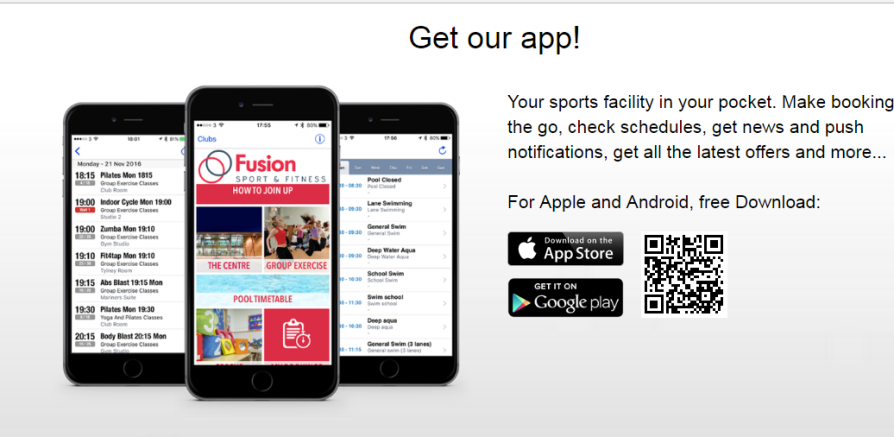 A new website was piloted at Leys Pools and Leisure Centre and is being rolled out across all facilities. Benefits of the new website include:Improvements to the online experience with more imagery and video.Fast browsing and ‘find ability’ within the sites.Improved navigation throughout each website – fewer clicks to find what you want.“Responsive-design” to provide a seamless online experience across mobiles, tablets and desktops.“Google-friendly” to aid find ability via search engines.Enhanced online timetables system.More accessible page content (i.e. removal of PDFs).A number of campaigns have been held during the reporting period, including:Make your Move: 1 January to 31 March resulting in membership sales of over 1,500 in the quarter.Existing member referral:  ‘Bring a friend to train with you’, 1 day buddy pass.Swim school campaign: Including free assessments bookable on-line and referral incentives, resulting in over 3,000 children now receiving lessons every week.Rewards scheme promotion: Encouraging Pay as You Play users to register for a free loyalty scheme to improve customer insight and participation behaviours.Facility and campaign marketing and promotion is completed through:In centre.Email blasts.Social media.Digital campaign.Outdoor media (i.e. OCC Bus shelters).Outreach events.The Council has continued to deliver a strategic approach to increasing  participation in sport and physical activity and made a number of investments:Community facilities (i.e. new gym and multipurpose activity areas at Rose Hill Community Centre).New gym at Oxford Spires Sport & Fitness Centre (Oxford Spires Academy).Commitment to wider delivery through sport and physical activity programmes, community outreach and youth ambition.Investment in our green spaces (i.e. play areas, fitness trails, tennis courts and sports pavilions).By designing opportunities to be active in our parks we have expanded our accessible and affordable leisure offer in the city and given people more choice on how they become active.We have invested to meet national trends and provide variety, high quality and free participation opportunities in the city. These trends have seen more people doing a broader range of activities (e.g. Park Runs, etc.) and alongside this budget gyms have continued to grow. As such maintaining the targets in our leisure facilities is challenging, so Fusion need to keep innovating (i.e. development, activity type and programmes, etc.).The overall year on year number of visits to facilities has reduced. However, when we compare targets at contract commencement for 2016/17 they have been exceeded by 9 per cent (an additional 109,300 more visits than targeted), a general direction of travel for most key participation target groups.We have overachieved participation targets by so much in previous years that careful consideration may need to be taken for adjusting targets in future years.Officers are working with Fusion to obtain further data to demonstrate the number of individual participants. This includes reviewing format and the contractual data provided by Fusion in the monthly client reporting pack.Asset management updateContractual division of responsibly for facilities has reduced risk to the Council. In 2016/17 the Councils division of responsibility expenditure was £87,393. ConclusionThe contract with Fusion has greatly improved the user experience, alongside achieving increased cumulative cash savings of around £1.94 million per year.The cost of the core leisure management contract to the Council was fixed according to an agreed payment schedule for the period of the contract. From April 2015 and for the remainder of the contract Fusion now pay the Council for the management of facilities. This equates to around £3 million pounds savings to the council over the remaining contract period.Over this period facilities have been greatly improved with around £15 million of capital investment by the Council, which has in the main been funded by increased income.The partnership with Fusion continues to support the Council and our communities to:Improve health and well-being by positively promoting and delivering the benefits of healthy living and active lifestyles.Tackling climate change and promoting sustainable environmental resource management Providing quality through continuous improvement.Driving value for money by ensuring that the leisure offering is of a high standard, accessible, affordable and innovative.Comments for the futureThe Association of Public Service Excellence reported in June 2016 that for Local Authority Sports and Leisure Service’s:Growth areas include:A more commercial focus for leisure services Outdoor fitness (e.g. boot-camps) and different uses for open spacesFitness classes and other group fitness sessionsPersonal trainingGP/ health referrals – smoking cessation, inactivityGrowth in partnerships and increases in work with the health sectorSwimmingExtreme sports/ adventure activities and sportsWeight management.35. Growth and risk areas will be carefully considered as part of the annual service planning for 2018/19, which will commence with Fusion in September 2017.To:Scrutiny CommitteeDate:4 July 2017Report of:Head of Community ServicesTitle of Report: Summary performance update of the city’s contract with Fusion Lifestyle April 2016 to March 2017Summary and recommendationsSummary and recommendationsPurpose of report:To provide a performance update of the city’s contract with Fusion Lifestyle for the continuous development, management and operation of leisure services, April 2016 to March 2017.Key decision:No Executive Board Member:Cllr Linda Smith, Board Member for Leisure, Parks and SportsCorporate Priority:Strong and active communities; An efficient and effective council, A clean and green OxfordPolicy Framework:Leisure and Wellbeing Strategy, 2015 to 2020AppendicesAppendicesAppendix OneAppendix TwoAppendix ThreeAppendix FourOverarching performance dashboard, 2016/17Benefits attracting concessionary rates Bonus Concessionary membership benchmarkingMarch 2016 Overall feedback summaryReport authorLucy CherryJob titleLeisure and Performance ManagerService area or departmentCommunity ServicesTelephone 01865 252707  e-mail lcherry@oxford.gov.uk Background Papers: NoneBackground Papers: None